Will be furnished on demandCurriculum VitaeCurriculum VitaeCurriculum VitaeCurriculum VitaeCurriculum VitaePersonal InformationPersonal InformationPersonal InformationPersonal InformationPersonal InformationNameDate of BirthNationalityEmail NameDate of BirthNationalityEmail RASHEED				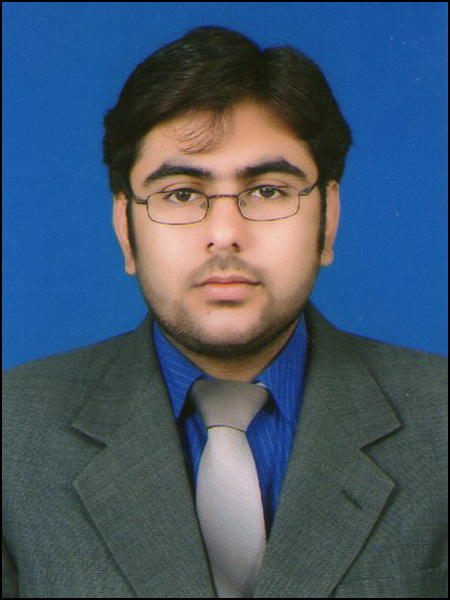 23-11-1987PakistaniRASHEED.337327@2freemail.com RASHEED				23-11-1987PakistaniRASHEED.337327@2freemail.com RASHEED				23-11-1987PakistaniRASHEED.337327@2freemail.com ObjectiveObjectiveObjectiveObjectiveObjectiveTo enter into a dynamic professional career where I could work in a competitive environment and respond to emerging challenges by making optimum use of my expertise in order to harness science and technology for the comfort and betterment of humanity.To enter into a dynamic professional career where I could work in a competitive environment and respond to emerging challenges by making optimum use of my expertise in order to harness science and technology for the comfort and betterment of humanity.To enter into a dynamic professional career where I could work in a competitive environment and respond to emerging challenges by making optimum use of my expertise in order to harness science and technology for the comfort and betterment of humanity.To enter into a dynamic professional career where I could work in a competitive environment and respond to emerging challenges by making optimum use of my expertise in order to harness science and technology for the comfort and betterment of humanity.To enter into a dynamic professional career where I could work in a competitive environment and respond to emerging challenges by making optimum use of my expertise in order to harness science and technology for the comfort and betterment of humanity.How can I contribute for your Esteemed Organization?How can I contribute for your Esteemed Organization?	I can prioritize all programs and activities. 	I can independently take initiative for achievement of targets 	I can present and demonstrate on my performance indicators. 	I have interpersonal skills for team coordination and work.	I can document the organization’s work as and when assigned to me. 	I can prioritize all programs and activities. 	I can independently take initiative for achievement of targets 	I can present and demonstrate on my performance indicators. 	I have interpersonal skills for team coordination and work.	I can document the organization’s work as and when assigned to me. 	I can prioritize all programs and activities. 	I can independently take initiative for achievement of targets 	I can present and demonstrate on my performance indicators. 	I have interpersonal skills for team coordination and work.	I can document the organization’s work as and when assigned to me. Organizational skills and FlexibilityOrganizational skills and Flexibility	Strong multi-tasking and organizational skills.	Ability to work long hours in stressful, often insecure environments.	Ability to maintain an esprit de corps with a team.	Proven team-building and team leadership skills.	Strong multi-tasking and organizational skills.	Ability to work long hours in stressful, often insecure environments.	Ability to maintain an esprit de corps with a team.	Proven team-building and team leadership skills.	Strong multi-tasking and organizational skills.	Ability to work long hours in stressful, often insecure environments.	Ability to maintain an esprit de corps with a team.	Proven team-building and team leadership skills.QualificationQualificationQualificationQualificationQualificationCourse and InstitutionCourse and InstitutionCourse and InstitutionCourse and InstitutionDivision/GradeYearPharm-D  (gomal university dera Ismial khan)Pharm-D  (gomal university dera Ismial khan)Pharm-D  (gomal university dera Ismial khan)Pharm-D  (gomal university dera Ismial khan)1st Div2006-2011HSSc (Pre-Medical) Board of Intermediate and Secondary Education dera ghazi khanHSSc (Pre-Medical) Board of Intermediate and Secondary Education dera ghazi khanHSSc (Pre-Medical) Board of Intermediate and Secondary Education dera ghazi khanHSSc (Pre-Medical) Board of Intermediate and Secondary Education dera ghazi khanA-Grade2006SSc (Science) federal board IslamabadSSc (Science) federal board IslamabadSSc (Science) federal board IslamabadSSc (Science) federal board IslamabadA- Grade2003Tools and TechnologiesTools and TechnologiesTools and TechnologiesTools and TechnologiesTools and TechnologiesDesktop Publishing ToolsMS Word, MS Power Point, MS Excel.Windows XP, 98, 2000, 2007. , VistaDesktop Publishing ToolsMS Word, MS Power Point, MS Excel.Windows XP, 98, 2000, 2007. , VistaDesktop Publishing ToolsMS Word, MS Power Point, MS Excel.Windows XP, 98, 2000, 2007. , VistaDesktop Publishing ToolsMS Word, MS Power Point, MS Excel.Windows XP, 98, 2000, 2007. , VistaDesktop Publishing ToolsMS Word, MS Power Point, MS Excel.Windows XP, 98, 2000, 2007. , VistaField ExperienceCurrently working as second pharmacist in MMC pharmacy (alnoor-medclinic group)ajman branchWorked as second pharmacist in Al-Madina pharmacy 24 hours ajman UAE for 2 years Worked  as trainee in scientific pharmacist sohar oman worked as  pharmacist in RMI Peshawar iso certified,  for over 2 yearWorked and trained  compounding and retail dispensing pharmacist  in AFIC-MH Rawalpindi pharmacy.Wards orientations, drug information, clinical information, event management Sops formationSkills Insurances medicines dispensing and approvals used in uaeInventory control for pharmacySetting definite par levels for ordering and re-ordering of medicines Patient counseling, expiry checking, Iso  standardization sops.Hospital pharmacy experience, drug and poison information center experience, communication with health care team and patients regarding medicinesIv admixtures , extemporaneous preparation  according to the need of patients specific caseExtracurricular ActivitiesPresident  Study Aid Foundation For Excellence Pakistan(SAFE) HEC recognized  since 2006 in gomal universityMember GOMALIAN STUDENT COUNSEL for  2yearsReferences